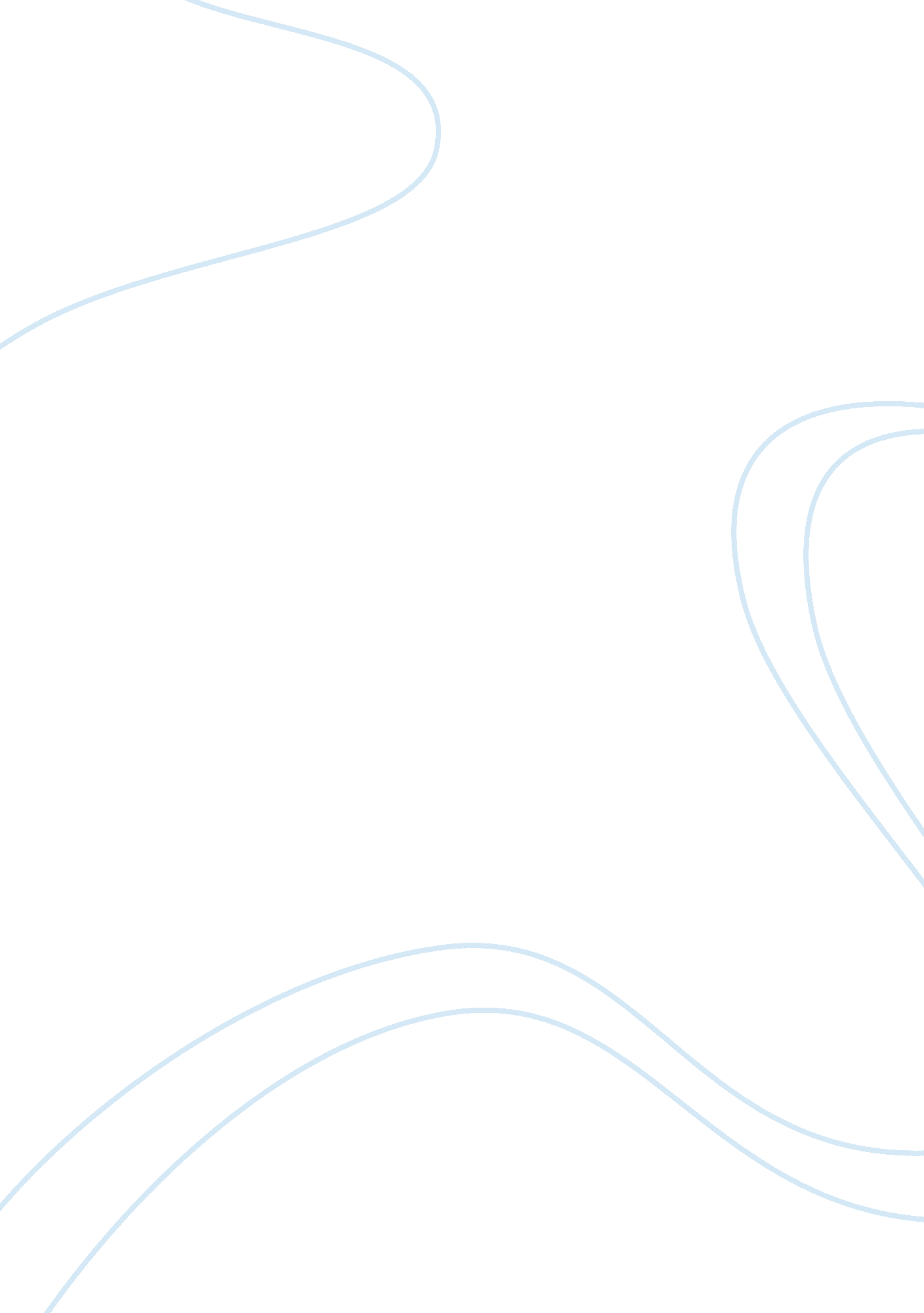 Phytochemicals in developing mesocarp tissue of oil biology essayBusiness, Industries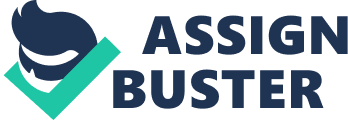 The species Elaeis guineensis was classified by Nicolaas Jacquin in 1763. This liliopsid is native to West Africa and ecologically suits the home ground between the Tropics of Cancer and Capricorn ( Latiff, 2000 ) . It was foremost introduced in Malaysia ( so, Malaya ) in the 1870s as cosmetic works by the British. Earliest commercial planting took topographic point in 1917 in Rantau Panjang, Selangor and today, oil thenar is one of the major trade goods of this state. Increased land area in the 1950s was due to turning away of gum elastic dependance by plantation companies and the assurance of its hereafter market. Oil thenar starts to bring forth fruit every bit early as its 4th twelvemonth ( Lynn, 1997 ) . Each fruit contains a individual seed ( meat ) surrounded by a soft oily mush. The fruits grow in Bunches into oily bright-coloured stone fruits, with the colorss depending on their type. The nigrescens are ruddy and blackish when ripe ; the virescens are orange while the albescens yellow blackish when ripe. The surface or the tegument is the exocarp, the protecting external bed which gives the oil thenar fruit its coloring material. Inside is mesocarp, the ‘ flesh ‘ . In mature oil thenar fruits, the parenchymatous cells of the mesocarp tissue contain oil droplets ( Latiff, 2000 ) . The inner-most bed is the stone, the difficult shell incorporating the endosperm ( meat ) . Figure 1 shows the longitudinal subdivision ( A ) and cross subdivision with labels ( B ) of an oil thenar fruit. Figure 1: A ) Longitudinal subdivision B ) transverse subdivision of E. guineensis fruitsPalm oil is produced from the mesocarp, and palm meat oil is produced from the meat. The thenar takes five to six months to bloom and be pollinated, to develop fruit and mature and in conclusion, harvested. The alterations and development of the fruits are frequently tracked hebdomadal after blossoming, WAA. Fruit development starts at about two hebdomads after blossoming ( 2 WAA ) . The synthesis of oil begins around 16 WAA with maximal rate of the activity at 17 WAA ( Haniff, 2000 ) . This continues up until 20 WAA. The fruits are harvested between 20 to 22 WAA. For palm oil production, the oil from the mesocarp flesh is pressed or leached out utilizing mechanical or chemical agencies go forthing empty fruit Bunches and non-oil residues. The chief merchandises from the oil thenar are the oils, which serve the nutrient industry and besides for non-edible intents such as oleochemicals, cosmetics and health care merchandises. The lipid belongingss and oil soluble constituents of palm oil such as the phosphatides, steroid alcohols, pigments, vitamin Es, tocotrienols and their development in oil thenar fruits has been documented extensively ( Sundram et al. , 2003 ) . In current old ages, the involvement of research workers and the oil thenar industry participants towards non-oil merchandises from oil thenar is increasing. Oil palm industrial wastes have been used for biomass, feedstuff for farm animal and fertiliser ( Basri et al. , 2004 ) while recent surveies found that H2O soluble residue known as palm oil factory wastewater ( POME ) is rich in antioxidants ( Harrison et al. , 2007 ) . Previous and recent researches on this species have ever weighted in functioning commercial intent and sustainability issue. It is deserving adverting that amidst the hubbub of genome sequencing and use of familial stuff of the species, informations on the chemical components of the works tissue is unequal. Compounds involved in the photosynthesis, respiration, growing and the development of the works are dubbed as primary metabolites, which include phytosterols, organic acids, acyl lipoids, aminic acids and bases. Secondary metabolites on the other manus, are frequently originated from common primogenitors of a primary metamorphosis map and synthesized from precursors of basic metabolic tracts. Albeit termed secondary, these compounds play critical functions in the endurance of their manufacturers and take part in primary maps. Surveies from Buer et Al. ( 2007 ) and Santelia et Al. ( 2008 ) found that flavonoids act as various modulators of auxin conveyance. The formation and storage of secondary metabolites is by and large cell- , tissue- and development-specific and the profiles of the compounds vary consequently ( Wink, 1999 ) . In higher workss, metamorphosis surveies revealed stable and dynamic tracts incorporating enzyme composites for rapid and powerful modulating mechanism in cellular biochemistry. Examples of primary metamorphosis tracts are the cysteine biogenesis and the Calvin rhythm while illustrations of secondary metamorphosiss include the cyanogenetic glucoside and phenylpropanoid tracts. In phenylpropanoid tracts, phenylalanine is transformed into a assortment of of import secondary merchandises including lignins, sinapate esters, stilbenes, and flavonoids. These compounds are of cardinal importance to the works cell, working as phytoalexins and supplying defence against pathogens and herbivores, UV sunscreens, pigments, signaling molecules and regulators and major structural constituents ( Winkel, 2004 ) . In the good religion of deriving better penetration into the oil thenar fruit, surveies on these categories of metabolites need to be undertaken. The profile of metabolites accumulated in the fruit tissue during its development will supply of import information for understanding the mechanism that delimit the metabolite composing in the oil thenar fruit and reveals the implicit in developmental displacements during the fruit maturation. From preliminary experimentation on the fruits, methanolic infusions of oil thenar mesocarp tissue showed changing profile in liquid chromatography-mass spectroscopy analysis ( LC-MS ) . Figure 2 shows the LC-MS profiles of oil thenar mesocarp infusion at different developmental phases, viz. 10, 12, 14, 15, 16, 18 and 20 WAA. Figure 2It is suffice to sum up that the aim of this survey is to set up phytochemicals profile in the development mesocarp tissue of oil thenar ( E. guineensis ) fruits. Expected benefits from the survey include the find of possible metabolite markers signaling fruit ripeness in oil thenar, cardinal information on metabolite alterations during oil thenar fruit maturation, baseline informations for comparing with other oil-seed harvest and other oil thenar species ( e. g. E. oleifera, Jessenia bataua ) and genetically modified ( GM ) -oil thenar. This of import cognition will farther let efficient utilizations of works resources particularly the fruits of oil thenar. Plant tissues are ever dried or freezed carefully under controlled conditions avoid chemical alterations, if non able to be extracted upon crop. The method of extraction relies on the texture and H2O content of the works stuff and on the type of substance that is studied ( Harborne, 1973 ) . After extraction, fractional process of petroleum infusion is favorable to divide chief categories of compounds before farther analysis. This can be carried out utilizing cartridges incorporating suited adsorbent before being diluted off utilizing dissolvers. Plant components are analyzed utilizing assorted methods. Chromatographic techniques such as thin bed chromatography ( TLC ) , paper chromatography ( Personal computer ) , column chromatography ( CC ) , gas chromatography ( GC ) and liquid chromatography ( LC ) are normally used in phytochemical surveies. For everyday and dependable separation and finding of works compounds, high public presentation liquid chromatography ( HPLC ) is used ( Ivanauskas et al. , 2008 ) . Measured UV spectrum gives utile information on the nature of compounds in complex profiles, which frequently indicates the category of the compound instead than its exact individuality. For this, HPLC profiling methods depend to a great extent on comparings with mention compounds. With mass spectrometer ( MS ) , a little sum of stuffs is able to give an accurate molecular weight and its alone atomization form that provide information on its individuality, complementing UV optical density in HPLC. The beginning of MS convert separated analytes molecules into ions as they elute from the HPLC column and UV sensor. The MS determines the m/z value, which is the mass divided by the charge. Fang et Al. ( 2002 ) characterized hydroxycinnamic acids such as p-coumaric, caffeic and ferulic acid and phenoplasts such as chlorogenic acid utilizing liquid chromatography ( LC ) coupled to mass spectrometer ( LC/MS ) with electrospray ionisation ( ESI ) . In tandem MS ( MS/MS ) analysis, the ions formed from the ESI beginning are fragmented by adding excess hit energy for the ions to knock into molecules of a bath gas ( normally helium or Ar ) . The ensuing fragment ions are enlightening in obtaining structural information of the compound. Nuclear magnetic resonance ( NMR ) is a robust technique in phytochemical surveies where a peculiar compound is analysed without holding to be derivatized or ionized, therefore confirming the individuality of the compound. This work is to function first aims that are to get better apprehension of cardinal facets of the growing of the oil thenar fruits and to analyze valuable phytochemicals in oil thenar fruits. Without a uncertainty, this will profit the scientific discipline community and the industry in the long term. The profile of the phytochemicals from the developing oil thenar fruits will besides be extremely valuable in works physiology and works taxonomy surveies, every bit good as supplying a baseline information for significant equality survey against oil thenar of different species and strain, transgenic oil thenar and other oil harvest. Experimental Approaches/Methodology: Refer Figure 3 for diagram of methodological analysis. Phase1: Sample readying Oil thenar fruit tagging will be performed on E. guineensis volt-ampere. Tenera thenar. The flowers will be tagged at blossoming to accurately follow fruit ages throughout their development. Fruits will be harvested at 10 hebdomads after blossoming ( WAA ) followed by 12, 14, 15, 16, 18 and 20 WAA. These reaping periods covered the passage from green and blackish to to the full ripe ruddy heavy fruit. The fruits were washed and processed instantly upon reaping. The fruits were peeled to take the exocarp and sliced into thin french friess with a scalpel blade. The processed tissues were instantly frozen in liquid N before being kept at -80 & A ; deg ; C until extraction. Phase 2: Extraction and chromatography Different extraction methods will be employed to obtain different categories of compounds from the tissues. Extraction will affect solvent extraction and solid stage extraction ( SPE ) protocols. High public presentation liquid chromatography ( HPLC ) will be performed on Dionex UltiMate 3000 comprised a gradient pump with incorporate vacuity degasser and blending chamber and a photodiode array sensor. Separation will be performed on C18 reversed phase column or modified C18 columns. Phase 3: Mass Spectroscopy ( MS ) and Nuclear Magnetic Resonance ( NMR ) After traveling trough the HPLC sensor, the flow was split to let merely 100 µl/min of eluent into the MS. Electrospray ionisation ( ESI ) -MS analysis will be performed on a Bruker MicrOTOF-Q time-of-flight quadrupole spectrometer ( Bruker Daltonik GmbH, Germany ) . Data cquisitions will be performed in both the positive and negative ESI manners. Data acquisition will be performed by HyStar ( Hyphenation Star Application ) Version 3. 2. Further, HPLC elution will be fractionated and collected for multiple reactions monitoring ( MRM ) MS/MS and NMR analysis for construction elucidation. Phase 4: Datas analysis, reading and study authorship Data processing will be carried out with DataAnalysis Version 3. 4 by Bruker Daltonik GmbH. Data from chromatographic separations, mass to bear down ( m/z ) observation in MS and reading of MS/MS fragment spectra and NMR informations will be catalogued in a metabolome database for oil thenar fruit. Figure 3: Diagram of methodological analysis Flower tagging and fruit crop Extraction Phytochemical Designation LC-MS Profiling Comparison between Development Stages ( Week after Anthesis, WAA ) Nuclear magnetic resonance MS/MS Structure Elucidation Separation ( chromatography ) and fractional process Figure 3: Diagram of methodological analysis Activities and Milestone: Activities 2010 2011 Joule F Meter A Meter Joule Joule A Second Oxygen Nitrogen Calciferol Joule F Meter A Meter Joule Joule A Second Oxygen Nitrogen Calciferol 1 ) Collection of works tissue: foliage of E. guineensis2 ) Extraction of metabolites3 ) HPLC separation4 ) Mass spectroscopy ( LC/MS )5 ) Tandem MS ( MS/MS )6 ) Fractionation and isolation7 ) Data analysis and reading8 ) Isolation and purification9 ) Nuclear magnetic resonance10 ) Data analysis and reading11 ) Report composing and airing of consequences Milestone Structure elucidation of compounds Undertaking Completion 